Pomoce Dydaktyczne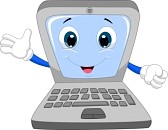 „Choinka”ZESTAW ZAWIERA:Płyta CD z prezentacją (PowerPoint)Konspekt prezentacji z ciekawostkami do przedstawienia dzieciomKolorowankiKARTY PRACY (wersja kolorowa i czarno-biała):Przedszkolankowo.pl